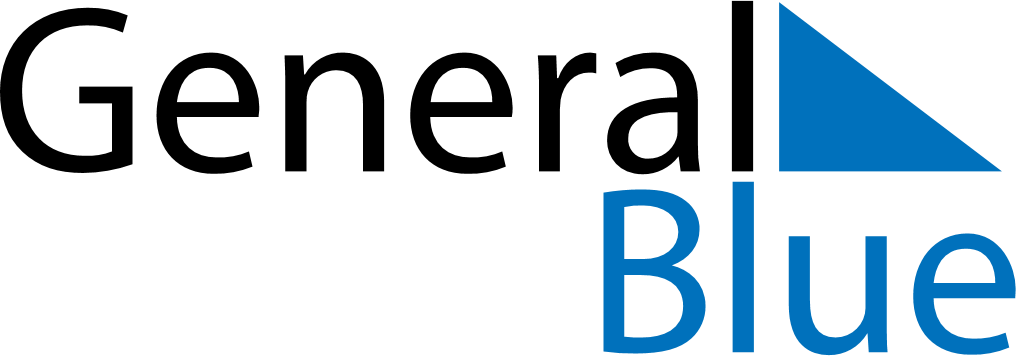 June 2022June 2022June 2022June 2022RussiaRussiaRussiaMondayTuesdayWednesdayThursdayFridaySaturdaySaturdaySunday123445678910111112Russia Day1314151617181819202122232425252627282930